	                Save the Date!                           June 3 – 4, 2021          Virtual Technology Symposium                      “Staying Connected”               Featuring Google & MicrosoftTo Register for this Event, Scan the QR Code Below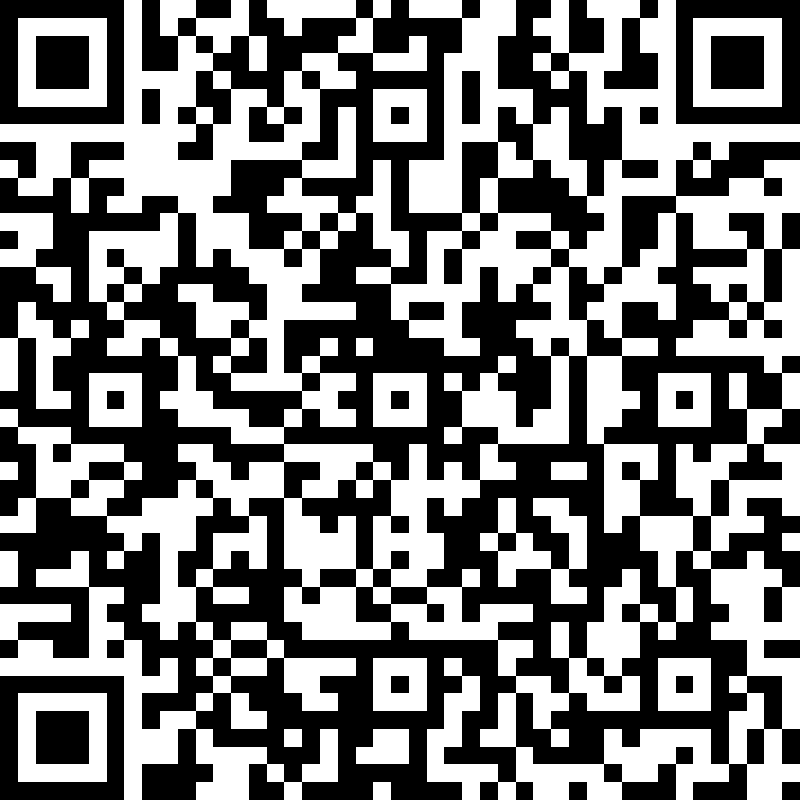                                            Or Visit       https://tinyurl.com/TechSymposium2021                             Sponsored By:     Alabama Department of Rehabilitation Services               Alabama Institute for Deaf & Blind Alumni Association of the Alabama School for the Blind